What are the functions of each these systems: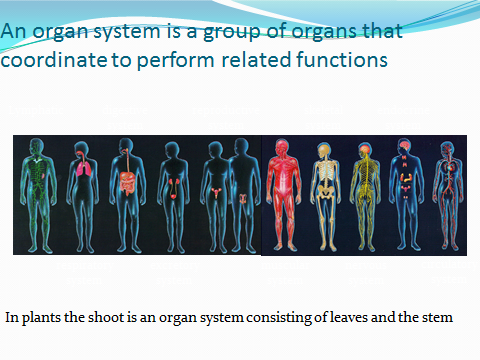 What are the functions of the various parts in the digestive system.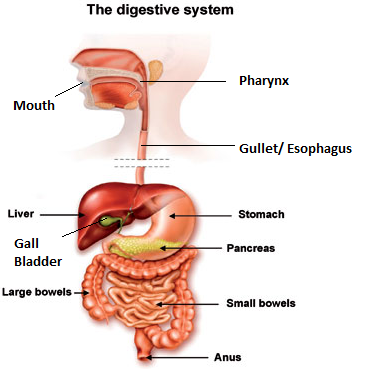 How will you test for the presence of Carbohydrates, Fats and Proteins?What is the main role of the various macro nutrients?Name a few micro nutrientsWhat is meant by a balanced diet?Name the deficiency disease and symptoms of Vit C, Vit D, Iodine, Calcium, Iron. Explain the structure of Villi. What is difference between excretion and egestion?Cross and self-pollination Label the structure of the flower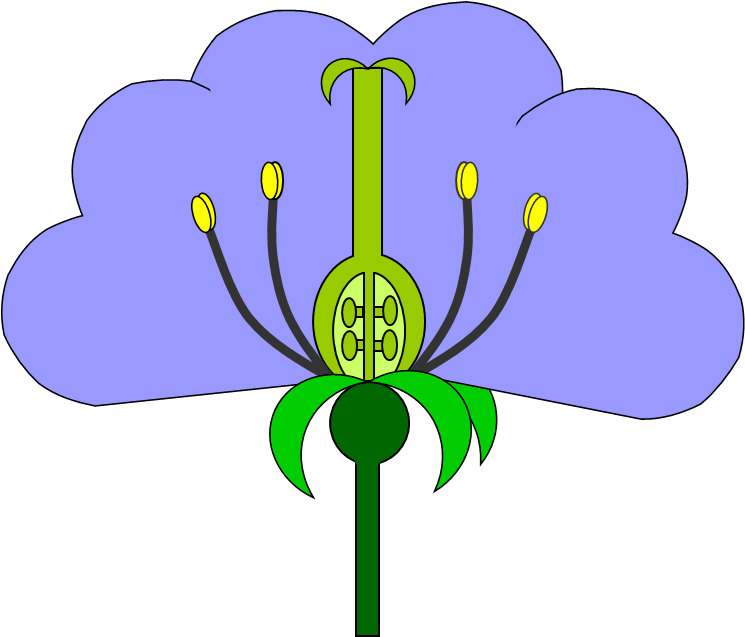 What is meant by Gamete? What are the gametes found in a plant?What is the difference between wind pollinated and insect pollinated flower?What is the difference between pre and post fertilization?What is the difference between true and false fruits?What is the difference between sexual and asexual  reproduction ?